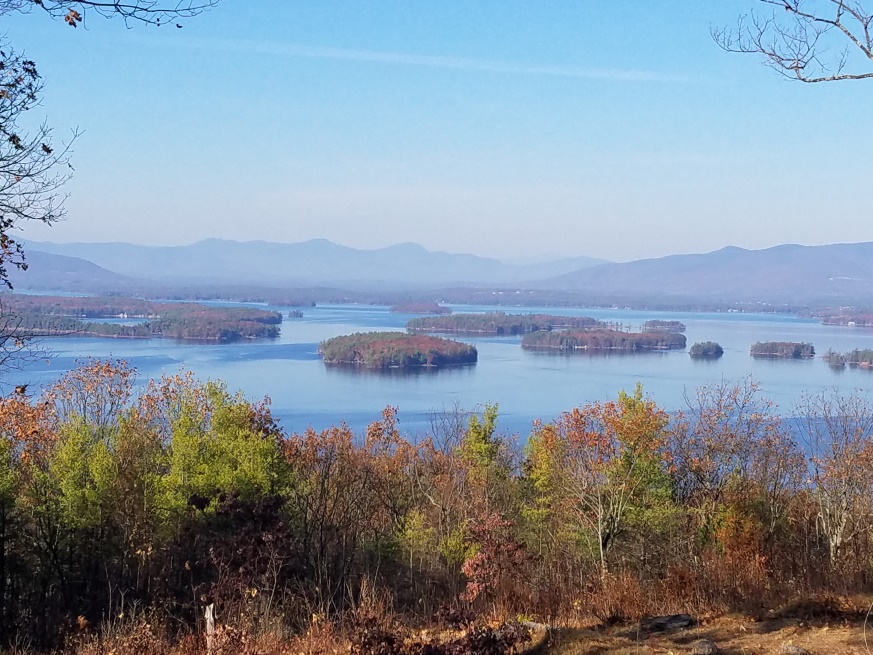 KIMBALL WILDLIFE FOREST COMMITTEEMEETING Agenda: October 20, 2022; 4:00 PMGilford Town Hall Conference Room or ZoomAttendanceApproval of minutes – September 15, 2022Old Business:Trail Updates-KarlBoy Scout Trail CareDog Poop Signs: https://naturegroupie.org/story/manager-tip-what-works-encourage-scooping-poop4. New BusinessUpdates on Town 4 Trail Services project (Erin Amadon) timelinesContinue Discussion on Proscribed Burn5. OtherNext meeting: To be determined.